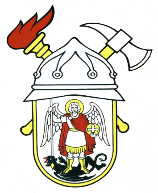 JAVNA VATROGASNA POSTROJBAGRADA ŠIBENIKAPut groblja 2 22000 ŠibenikKLASA: 112-01/21-01/05URBROJ: 2182/01-7-1-03-21-1Šibenik, 13. kolovoza 2021.Na temelju članka 34. i 51. Zakona o vatrogastvu (Narodne novine, broj 125/19), članka 23., 24. i 25. Statuta Javne vatrogasne postrojbe grada Šibenika (KLASA: 012-03/20-01/03, URBROJ: 2182/01-7-1-03-20-1 od 30.12.2020.), sukladno Odluci Vatrogasnog vijeća Javne vatrogasne postrojbe grada Šibenika (KLASA: 112-01/21-02/03, URBROJ: 2182/01-7-1-03-21-1 od 13.08.2021.), Vatrogasno vijeće Javne vatrogasne postrojbe grada Šibenika raspisujeJAVNI NATJEČAJza izbor i imenovanje zapovjednika Javne vatrogasne postrojbe grada Šibenikana mandat od 5 (pet) godina(1-izvršitelj, m/ž)Uvjeti koje kandidati moraju ispunjavati:da ima državljanstvo Republike Hrvatske,da ima završen preddiplomski i diplomski sveučilišni studij ili integrirani preddiplomski i diplomski sveučilišni studij ili preddiplomski stručni studij i specijalistički diplomski stručni studij te najmanje pet godina iskustva na poslovima vatrogasca s posebnim ovlastima i odgovornostima,da ima položen stručni ispit za vatrogasce s posebnim ovlastima i odgovornostima,da ima posebno zdravstveno stanje i psihičku sposobnost za obavljanje vatrogasne djelatnosti što dokazuje potvrdom ovlaštene zdravstvene ustanove,da nije kažnjavan za kaznena djela protiv života i tijela (glava X.), kaznena djela protiv opće sigurnosti (glava XXI.), kaznena djela protiv imovine (glava XXIII.) i kaznena djela protiv službene dužnosti (glava XXVIII.), a koja su propisana Kaznenim zakonom (Narodne novine, broj 125/11., 144/12., 56/15., 61/15., 101/17. i 118/18.),da nije kažnjavan za kaznena djela protiv života i tijela (glava X.), kaznena djela protiv opće sigurnosti ljudi i imovine (glava XX.) i kaznena djela protiv službene dužnosti (glava XXV.), a koja su propisana Kaznenim zakonom (Narodne novine, broj 110/97., 27/98. – ispravak, 50/00., 129/00., 51/01., 111/03., 190/03., 105/04., 84/05., 71/06., 110/07., 152/08., 57/11., 77/11. i 143/12.),da mu nije prestala služba u državnom tijelu ili tijelu jedinice lokalne i područne (regionalne) samouprave radi teže povrede službene dužnosti izvršnom odlukom nadležnog tijela u razdoblju od četiri godine od prestanka službe, odnosno prestanka radnog odnosa otkazom ugovora o radu, sukladno članku 69. Zakona o vatrogastvu (Narodne novine, broj 125/19).Posebni uvjeti:položena 'B' kategorija za upravljanje motornim vozilima.Uz vlastoručno potpisanu prijavu na natječaj kandidati su dužni priložiti sljedeće:životopis,dokaz o hrvatskom državljanstvu (preslika osobne iskaznice, putovnice ili domovnice),dokaz o stručnoj spremi – stupnju obrazovanja (preslika diplome),potvrdu nadležne područne službe Hrvatskog zavoda za mirovinsko osiguranje o podacima evidentiranim u matičnu evidenciju HZMO-a,dokaz o radnom iskustvu na poslovima vatrogasca s posebnim ovlastima i odgovornostima (preslika ugovora o radu, rješenja, potvrde poslodavca ili druga odgovarajuća isprava),dokaz o položenom stručnom ispitu za vatrogasce s posebnim ovlastima i odgovornostima (preslika),vozačka dozvola – preslika,vlastoručno potpisana izjava kandidata da mu nije prestala služba u državnom tijelu ili tijelu jedinice lokalne i područne (regionalne) samouprave radi teže povrede službene dužnosti izvršnom odlukom nadležnoga tijela u razdoblju od četiri godine od prestanka službe, odnosno prestanka radnog odnosa otkazom ugovora o radu - izjavu nije potrebno ovjeravati,potvrda ovlaštene zdravstvene ustanove da ima posebno zdravstveno stanje i psihičku sposobnost za obavljanje vatrogasne djelatnosti – preslika, ako kandidat ne posjeduje važeću potvrdu Javna vatrogasna postrojba grada Šibenika će nakon provedenog natječaja i odabira kandidata od strane Vatrogasnog vijeća, uputiti kandidata na liječnički pregled,potvrda o nekažnjavanosti za kaznena djela navedena u uvjetima prijave ne dostavlja se, već će Javna vatrogasna postrojba grada Šibenika nakon provedenog natječaja i odabira kandidata od strane Vatrogasnog vijeća, od Ministarstva pravosuđa i uprave RH zatražiti izdavanje potvrde o nekažnjavanosti.Izabrani kandidat, prije imenovanja, obvezan je dostaviti izvornike ili ovjerene preslike isprava.U prijavi na natječaj navode se osobni podaci podnositelja prijave (ime i prezime, adresa stanovanja, broj telefona, odnosno mobitela te adresa elektroničke pošte) te opis radnog iskustva na odgovarajućim poslovima. Dopunu prijavi moguće je podnijeti zaključno do dana isteka natječajnog roka. Uredna prijava je ona prijava koja sadrži sve podatke i priloge navedene u natječaju, u obliku navedenom u natječaju. Kod prijave na natječaj koja je upućena poštom preporučeno ili predana ovlaštenom pružatelju poštanskih usluga, dan predaje pošti, odnosno ovlaštenom pružatelju poštanskih usluga smatra se danom predaje javnopravnom tijelu kojem je upućen. Osoba koja nije podnijela pravodobnu i urednu prijavu ili ne ispunjava formalne uvjete iz natječaja ne smatra se kandidatom prijavljenim na natječaj i njena prijava neće biti razmatrana te će joj biti dostavljena pisana obavijest. Osoba nema pravo podnošenja pravnog lijeka protiv navedene obavijesti. Osoba koja je podnijela nepotpunu prijavu, neće biti pozvana na dopunu prijave. S kandidatima prijavljenim na javni natječaj, koji ispunjavaju formalne uvjete natječaja, bit će izvršen razgovor, ako se kandidat ne odazove pozivu na razgovor, smatrat će se da je povukao prijavu na natječaj. Mjesto i vrijeme održavanja razgovora bit će objavljeno na internet stranici Javne vatrogasne postrojbe grada Šibenika (www.jvp-sibenik.hr) i na oglasnoj ploči Javne vatrogasne postrojbe grada Šibenika.Kandidat koji ima pravo prednosti pri zapošljavanju prema posebnom zakonu dužan je u prijavi na natječaj pozvati se na to pravo i priložiti odgovarajuće isprave kao dokaz o statusu te druge dokaze sukladno posebnom zakonu kojim je uređeno to pravo, a ima prednost u odnosu na ostale kandidate samo pod jednakim uvjetima.Kandidat koji se poziva na pravo prednosti pri zapošljavanju u skladu s člankom 102. Zakona o hrvatskim braniteljima iz Domovinskog rata i članovima njihovih obitelji (Narodne novine br. 121./17. i 98./19.), člankom 48.f Zakona o zaštiti vojnih i civilnih invalida rata (Narodne novine br. 33./92., 57./92., 77./92., 27./93., 58./93., 2./94., 76./94., 108./95., 82./01., 103./03., 148./13., i 98./19.), člankom 9. Zakona o profesionalnoj rehabilitaciji i zapošljavanju osoba s invaliditetom (Narodne novine br. 157./13., 152./14., 39./18. i 32./20.), dužan se u prijavi na natječaj pozvati na to pravo te ima prednost u odnosu na ostale kandidate samo pod jednakim uvjetima. Prilikom pozivanja na pravo prednosti kod zapošljavanja prema posebnom zakonu, kada pravo prednosti ovisi o načinu prestanka radnog odnosa kod posljednjeg poslodavca, potrebno je dostaviti presliku dokaza o načinu prestanka prethodnog radnog odnosa. Kandidat koji se poziva na pravo prednosti pri zapošljavanju u skladu s člankom 102. Zakona o hrvatskim braniteljima iz Domovinskog rata i članovima njihovih obitelji, uz prijavu na natječaj dužan je priložiti, osim dokaza o ispunjavanju traženih uvjeta iz ovoga natječaja, sve potrebne dokaze navedene na internetskoj stranici Ministarstva hrvatskih branitelja, dostupno putem sljedeće poveznice: https://branitelji.gov.hr/15-kako-se-ostvaruje-pravo-prednosti-pri-zaposljavanju-prema-zakonu-o-hrvatskim-braniteljima-iz-domovinskog-rata-i-clanovima-njihovih-obitelji/2166Na javni natječaj mogu se ravnopravno prijaviti osobe obaju spolova, a riječi i pojmovi koji imaju rodno značenje korišteni u ovom natječaju odnose se jednako na muški i ženski rod, bez obzira na to jesu li korišteni u muškom ili ženskom rodu.Podnošenjem prijave na natječaj kandidati daju svoju suglasnost Javnoj vatrogasnoj postrojbi grada Šibenika da u prijavi navedene osobne podatke obrađuje samo u svrhu i obujmu potrebnom za provedbu natječaja, da ih objavljuje na svojim Internet stranicama u svrhu kontaktiranja i informiranja podnositelja prijave, u svrhu informiranja javnosti o donesenim odlukama te u svrhu sklapanja ugovora o radu, sukladno pozitivnim propisima koji reguliraju zaštitu osobnih podataka, uz primjenu odgovarajućih tehničkih i sigurnosnih mjera zaštite osobnih podataka od neovlaštenog pristupa, zlouporabe, otkrivanja, gubitka i oštećenja.Nakon provedenog natječaja i odabira kandidata od strane Vatrogasnog vijeća te nakon što Ministarstvo pravosuđa i uprave RH posebnom potvrdom potvrdi nekažnjavanost, a ovlaštena liječnička ustanova izda Svjedodžbu o zdravstvenoj sposobnosti radnika s ocjenom sposoban, Gradu Šibeniku dostaviti će se prijedlog za imenovanje odabranog kandidata. Imenovanje zapovjednika Javne vatrogasne postrojbe grada Šibenika, uz prethodnu suglasnost županijskog vatrogasnog zapovjednika, vrši gradonačelnik grada Šibenika.Prijave s dokazima o ispunjavanju uvjeta natječaja dostavljaju se u roku od 8 dana od dana objave natječaja u „Narodnim novinama“, u zatvorenoj omotnici na adresu: Javna vatrogasna postrojba grada ŠibenikaPut groblja 2, Šibenik - 22000s naznakom - Natječaj za zapovjednikaOvaj natječaj objavljuje se u „Narodnim novinama’’, pri Hrvatskom zavodu za zapošljavanje,  na oglasnim pločama Grada Šibenika i Javne vatrogasne postrojbe grada Šibenika te na Internet stranici Javne vatrogasne postrojbe grada Šibenika (www.jvp-sibenik.hr).Kandidati će o rezultatima natječaja biti obaviješteni u roku od 45 dana od dana isteka roka za podnošenje prijava.Vatrogasno vijeće Javne vatrogasne postrojbe grada Šibenika zadržava pravo poništenja ovog natječaja u cijelosti ili djelomično te ne zapošljavanja niti jednog prijavljenog kandidata.JAVNA VATROGASNA POSTROJBA  GRADA ŠIBENIKA             VATROGASNO VIJEĆE                    PREDSJEDNIK					                              Tomislav Banovac